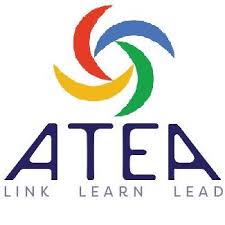 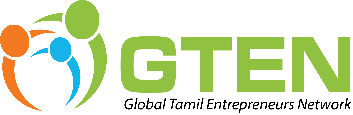 GTEN – “Young Thinkubators”- Business Ideas Contest
(Potentially monetizable Business Ideas)Contest Rules, guidelines and DetailsWorld Tamil Conference, Chicago - 2019Overview“Young Thinkubators” contest has been conceptualized with the goal “To influence our next generation Tamil youth to inspire and develop entrepreneurial aspirations and provide a platform to showcase their entrepreneurial abilities, innovative skills and potentially monetizable ideas”Contest DetailsAge Criteria: 11 – 18 yearsTeam Size: 1-3Contest Fee$50 per participant (See "Ticket Details" section) Prize Money1st Prize - $1000 USD2nd Prize - $600 USD3rd Prize - $400 USDTicket DetailsRegistration for this contest is required and different from event entry fee.Please purchase registration via https://bit.ly/2R7uv7g, select "GTEN - Thinkubators" from the drop downIf you purchased WTC all event ticket (4 days), then GTEN entry is coveredIf you purchased GTEN day ticket, you are coveredContest Timelines Contest Rules and guidelinesAll business ideas must be original or appropriately acknowledgedAll entries to be submitted by the deadline to gtenchicago@gmail.com. Use Subject "Youth Contest - <Your Team Name>". Non-compliant and late entries will not be considered.In the abstract and submission power point deck, please add your Team name on the title page (slide 1) AND suffix the file nameAge verification is required for Top 10 shortlistRegistration and tickets to be purchased to attend the award dayParticipants can get help from their parents and friendsOnly the participants can attend the interviews (parents/guardians are not allowed)Photography and videos will be taken of the participants and published as necessary. GTEN owns it.All decision by the judges and GTEN contest committee is FINALScoring and Evaluation CriteriaEvery team entry must be submitted along with the following details (using the template and additional criteria listed here):Contest Rules, Scoring & Templates Visit https://www.gten.global/youth-contest for all necessary details and templatesContest StagesOnline Training ReferenceView the 3 videos to get guidance about how to prepare for the contest (modeled on "TEF Junior" held in Dallas, 2018). Visit https://bit.ly/2F5DG3xGTEN ContactsRegistration & Abstract DateOverview/OrientationSubmission DateTop 10 submissions ShortlistTop 10 Interviews dueTop 3 Winners announcementAward PresentedJune 21, 2019, 11:59PM CSTJune 23, 2019 (1-hour webinar)June 29, 2019, 11:59PM CSTJune 30, 2019July 01, 2019July 02, 2019July 06, 2019 (Event Day at Schaumburg, Chicago). Time - TBDDetailsEvaluation CriteriaScore (150)Business Idea Abstract/Executive Summary (as part of registration)10Vision & Mission of the business Idea15Opportunity - problems and opportunities the business idea solves or addresses15Market Analysis (including Target market and demographics)10Present 3 unique reasons on why consumers should use10Brief marketing strategy15Brief about your product cost and price10Projected growth potential 10Risk & Rewards103 reference businesses you studied, please submit the data you collected about these companies - (how are references being used to influence the idea)15Personal Interview & presentation30Contact NameContact NumberEmailSree Chandra425-785-7251csreek@gmail.comKavitha Premanand224-300-9293premanand.kavitha@gmail.comVasu Thangaraju847-828-0739vasu.thangaraju@gmail.com